                     D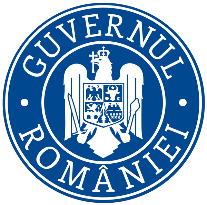                    Ministerul Mediului, Apelor și Pădurilor        Agenţia Naţională pentru Protecţia Mediului	DECIZIE INIȚIALĂdin 15 DECEMBRIE 2023Urmare solicitării de emitere a avizului de mediu pentru "Amenajamentul fondului forestier proprietate publică aparținând UAT Chiochiș, județul Bistrița-Năsăud, U.P. I Chiochiș”, amplasat pe raza județului Bistriţa-Năsăud, solicitare înregistrată la Agenţia pentru Protecţia Mediului Bistriţa-Năsăud cu nr. 14273/24.11.2023, în baza:H.G. nr. 1000/2012 privind reorganizarea şi funcţionarea Agenţiei Naţionale pentru Protecţia Mediului şi a instituţiilor publice aflate în subordinea acesteia;O.U.G. nr. 195/2005 privind protecţia mediului, aprobată cu modificări prin Legea nr. 265/2006, cu modificările şi completările ulterioare;H.G. nr. 1076/2004 privind stabilirea procedurii de realizare a evaluării de mediu pentru planuri şi programe;H.G. nr. 236/2023 pentru aprobarea metodologiei de derulare a procedurii de evaluare de mediu pentru amenajamentele silvice;O.U.G. nr. 57/2007 privind regimul ariilor naturale protejate, conservarea habitatelor naturale, a florei şi faunei sălbatice, aprobată cu modificări prin Legea nr. 49/2011, cu modificările şi completările ulterioare;AGENȚIA PENTRU PROTECȚIA MEDIULUI BISTRIȚA-NĂSĂUD,în urma parcurgerii etapei de încadrare, conform prevederilor H.G. nr. 1076/2004, privind stabilirea procedurii de realizare a evaluării de mediu pentru planuri şi programe, de către Agenția pentru Protecția Mediului Bistrița-Năsăud,  urmare a consultării titularului planului, a autorității de sănătate publică și a autorităților interesate de efectele implementării planului în cadrul ședinței Comitetului Special Constituit din 13.12.2023,  în conformitate cu prevederile art. 5, alin. 3, litera a) și a Anexei 1 – Criterii pentru determinarea efectelor semnificative potențiale asupra mediului din H.G. nr. 1076/2004 privind stabilirea procedurii de realizare a evaluării de mediu pentru planuri şi programe;urmare a informării publicului prin anunţuri repetate şi în lipsa oricărui comentariu din partea publicului;decide că planul:"Amenajamentul fondului forestier proprietate publică aparținând UAT Chiochiș, județul Bistrița-Năsăud, U.P. I Chiochiș"titular: COMUNA CHIOCHIȘ cu sediul în: localitatea Chiochiș, str. Principală, nr. 7, comuna Chiochiș, județul Bistrița-Năsăud,prin OCOLUL SILVIC BISTRIȚA - DIRECȚIA SILVICĂ BISTRIȚA-NĂSĂUD, cu sediul în municipiul Bistrița, str. G-ral Grigore Bălan, nr. 21, județul Bistrița-Năsăud. nu necesită evaluare de mediu și nu necesită evaluare adecvată urmând a fi supus procedurii de adoptare fără aviz de mediuMotivele care au stat la baza luării deciziei etapei de încadrare sunt:amenajamentul nu conține proiectele enumerate în anexa nr. 1 sau 2 la Legea nr. 292/2018 privind evaluarea impactului anumitor proiecte publice și private asupra mediului;amenajamentul nu se suprapune cu arii naturale protejate de interes național, internațional sau de interes comunitar.Amenajamentul silvic prevede:Prezentare generalăFondul forestier care face obiectul prezentului amenajament aparţine Comunei Chiochiș administrat prin Ocolul Silvic Bistrița - Direcția Silvică Bistrița-Năsăud şi provine în urma reconstituirii dreptului de proprietate în baza Legii nr. 247/2005, din Ocolul Silvic Lechinţa, după cum urmează:Suprafaţa inclusă în amenajament este de 284,55 ha, fiind constituită o singură unitate de producţie (U.P. I Chiochiș) și este amplasat pe raza județului Bistrița-Năsăud în comunele Chiochiș. este la a doua amenajare în forma actuală şi a făcut parte din păduri retrocedate ce au aparţinut: UP V Matei (parcelele 31%, 41-49) şi UP VII Chiochiş (parcelele 35%, 36) din cadrul O.S. Experimental Lechinţa, ICAS Bucureşti şi are ca folosinţe: păduri şi terenuri destinate împăduririi sau reîmpăduririi – 284,05 ha, din care terenuri de reîmpădurit 2,1 ha şi terenuri afectate gospodăririi silvice – 0,5 ha.U.P. I Chiochiş este situată din punct de vedere geografic în partea de nord-est a Depresiunii Transilvaniei, în zona Dealurilor Lechinţei, bazinul hidrografic al Someşului Mare. Fondul forestier este situat pe raza comunei Chiochiş şi reprezintă limita estică cu comuna Matei.    Amenajamentul a expirat la data de 14.07.2017.  Arii naturale protejateFondul forestier din cadrul UP I Chiochiș nu se suprapune cu nici o arie naturală  protejată. Din totalul de 284,55 ha ale U. P I Chiochiș, pădurile și plantațiile cu reușită definitive reprezintă 281,95 ha, reprezentând 99,08%, poienile și golurile 2,1 ha, iar terenurile afectate gospodăririi silvice 0,5 ha. Repartiția fondului forestier se prezintă astfel:Repartiția fondului forestier pe categorii de folosințeDin totalul de 284,55 ha ale U. P I Chiochiș, pădurile și pantațiile cu reusită definitive reprezintă 281,95 ha, reprezentând 99,08%, poienile și golurile 2,1 ha, iar terenurile afectate gospodăririi silvice 0,5 ha. Repartiția fondului forestier se prezintă astfel:	Subunități de gospodărire Potrivit obiectivelor social-economice, a structurii actuale a pădurilor şi a funcţiilor atribuite, în vederea gospodăririi pădurilor, s-a constituit o singură subunitate de gospodărire:A. S.U.P. „A”, codru regulat cu suprafaţa de 281,95 ha, în care au fost înscrise arborete din categoriile funcţionale: 2-1B (281,15 ha) şi 2-1C (0,80 ha) din care se va putea recolta masă lemnoasă, potrivit condiţiilor ecologice şi social – economice.	Funcțiile păduriiÎn cadrul unităţii de producţie avem tip de categorie funcţională:Tipul VI: păduri cu funcţii de producţie şi protecţie la care se poate aplica toată gama de tratamente, prevăzute în prezentele norme, potrivit condiţiilor ecologice, social – economice şi tehnico - organizatorice.Tipuri de categorii funcţionaleBazele de amenajare:-regimul: codru regulat şi crâng pentru arboretele de salcâm;	-compozitia ţel: corespunzătoare tipului natural fundamental de pădure pentru arboretele exploatabile şi compoziţia ţel la exploatabilitate pentru celelalte arborete;-tratamente: tăieri progresive şi tăieri rase;-exploatabilitatea: de producţie pentru arboretele încadrate în grupa a II-a funcţională – vârsta medie a exploatabilităţii este de 111 ani;-ciclul: 110 ani pentru S.U.P. A.Posibilitatea:Posibilitatea de produse principale: 744 mc/an;Posibilitatea de produse secundare: 510 mc/an din care rărituri 504 mc/an;Volumul de recoltat prin tăieri de igienă: 59 mc/an.Lucrări prevăzute în deceniul în curs:-asigurarea regenerării naturale: 32,81 ha;-îngrijirea culturilor tinere: 9,85 ha;-degajări: 30,50 ha;-curăţiri: 33,95 ha, 58 mc;-rărituri: 167,14 ha, 5040 mc;-tăieri de regenerare: 59,70 ha, 7440 mc, din care:			-tăieri progresive : 53,30 ha, 6193 mc;-tăieri rase : 6,40 ha, 1247 mc;-tăieri de igienă: 68,60 ha, 589 mc;-împăduriri: 10,65 ha.RegimulRegimul sau modul general în care se asigură regenerarea unei păduri (din sămânţă sau pe cale vegetativă) defineşte structura pădurii din acest punct de vedere. Ţinând seama de obiectivele social-economice propuse, de necesitatea folosirii corespunzătoare a capacităţilor de producţie şi de protecţie ale pădurii şi luând în considerare caracteristicile şi cerinţele speciilor existente în U.P., s-a impus adoptarea regimului codru, cu regenerare din sămânţă. Compoziția țel  Cu ocazia lucrărilor de descriere parcelară a fost stabilită compoziţia-ţel pentru fiecare arboret în parte, în funcţie de condiţiile staţionale existente, de exigenţele biologice ale speciilor, de cerinţele societăţii şi ţinând cont de prevederile normelor tehnice: .       Compoziţia normală pentru fondul forestier din cadrul U.P. studiat este:  70GO 10TE 20DT.TratamentulPentru realizarea unor structuri care să permită exercitarea în mod optim a funcţiilor ce au fost atribuite arboretelor s-au propus a se aplica în cadrul subunităţii de codru regulat următoarele tratamente:-tăieri rase urmate de împăduriri – în ua 35 B, 36 A, 42 G , 45 B, 47 C, 49 F,  arborete parţial sau total derivate în care carpenul a copleşit gorunul, care vor fi împădurite conform compoziţiei ţel propuse;- tăieri progresive (însămânţare) P1 se vor efectua în ua 42 A, 45 A, 48, arborete de gorun cu carpen cu consistenţa 0,8-1,0;- tăieri progresive (însămânţare, punere în lumină) P3 au fost propuse în ua 41 B şi 49 G gorunete cu carpen cu consistenţa 0,9-1,0 şi seminţiş pe 20% din suprafaţă;În conformitate cu prevederile Codului silvic – Legea 46/2008 - este interzisă depăşirea posibilităţii anuale.Nu a fost propusă construirea de drumuri forestiere.Prevederi de ordin general care trebuie respectate în cazul manifestării unor factori destabilizatori, biotici şi/sau abiotici, pe perioada de implementare a amenajamentului silvicMăsurile care se vor lua în caz de calamitate:În cazul apariției unor calamități naturale (doborâturi de vânt, rupturi de vânt şi zăpadă, incendii, uscare în masă, atacuri de dăunători, etc,) în care intensitatea fenomenelor depășește prevederile amenajamentului, efectele neputând fi înlăturate prin aplicarea lucrărilor propuse în prezentul amenajament, se vor aplica prevederile ORDIN nr. 766 din 23 iulie 2018 pentru aprobarea Normelor tehnice privind elaborarea amenajamentelor silvice, modificarea prevederilor acestora şi schimbarea categoriei de folosinţă a terenurilor din fondul forestier şi a Metodologiei privind aprobarea depăşirii posibilităţii/posibilităţii anuale în vederea recoltării produselor accidentale I. În cazul în care apar în care apar modificări legislative în ceea ce privește apariția unor calamități se vor respecta prevederile legale în vigoare la data apariției fenomenului.Principalele soluţii/măsuri optime, care se pot lua în cazul apariţiei unor calamităţi naturale (doborâturi de vânt, rupturi de vânt şi zăpadă, incendii, uscare în masă, atacuri de dăunători, etc,), în vederea eliminării cât mai rapide a efectelor negative a acestora şi a stopării extinderii fenomenelor, sunt următoarele: - în cazul fenomenelor dispersate este necesară inventarierea cât mai rapidă a arborilor afectaţi în vederea determinării volumului rezultat, pentru a stabili dacă este necesară modificarea prevederilor amenajamentului (dacă volumul arborilor afectaţi este mai mare de 20% din volumul arboretului existent la data apariţiei fenomenului); - în cazul fenomenelor concentrate este necesară determinarea cât mai rapidă şi exactă a suprafeţei afectate pentru a stabili dacă este necesară modificarea prevederilor amenajamentului (dacă arborii afectaţi, dintr-un arboret sunt concentraţi pe o suprafaţă de peste 5.000 m2); - în cazul în care este necesară modificarea prevederilor amenajamentului se impun următoarele: 1) convocarea, cât mai rapidă a persoanelor care trebuie să participe la efectuarea analizei în teren: şeful ocolului silvic care asigură administrarea sau serviciile silvice, expertul C.T.A.P., un reprezentant al structurii teritoriale de specialitate a autorităţii publice centrale care raspunde de silvicultură, un reprezentant al structurii de administrare/custodelui ariei naturale protejate, un reprezentant al autorităţii teritoriale pentru protecţia mediului; 2) întocmirea cât mai rapidă, de către Ocolul Silvic care asigură administrarea sau serviciile silvice, a documentaţiei necesare în conformitate cu prevederile ordinului 766 din 23.07.2018 (sau a legislaţiei în vigoare la data apariţiei fenomenului); - punerea în valoarea a arborilor afectaţi; - extragerea arborilor afectaţi cât mai repede cu putinţă pentru a evita extinderea fenomenelor sau apariţia altor fenomene (ex: în cazul arborilor de răşinoase, afectaţi de doborâturi, neextragerea acestora cât mai urgent posibil poate duce la deprecierea lemnului şi apariţia atacurilor de ipidae, etc.); - împădurirea suprafețelor afectate cu specii aparţinând tipului natural fundamental de pădure; - stabilirea, eventual schimbarea, compoziţiilor ţel de regenerare sau de împădurire, astfel încât viitoarele arborete să prezinte o rezistență mai ridicată la factorii destabilizatori ce au condus la afectările respective; 		Prin amenajament nu sunt propuse realizarea de drumuri forestiere noi și nu se stabilește cadrul pentru realizarea proiectelor care sunt prevăzute în anexele nr. 1 și 2 din Directiva EIA, respectiv Legea 292/2018 privind evaluarea impactului asupra proiectelor pubice și private asupra mediului.Accesul la fondul forestier se realizează pe drumuri forestiere și drumuri publice.Proiectul nu implică alte activităţi decât cele legate de silvicultură şi exploatare forestieră.Amenajamentul silvic al UP I Budești se integrează în obiectivele normale de conservare a naturii. Suprafaţa din amenajament nu se suprapune peste nicio arie protejată din zonă. Managementul propus de Amenajamentul Silvic urmăreşte menţinerea interacţiunii armonioase a omului cu natura prin protejarea diversităţii habitatelor, speciilor şi peisajului.Amenajamentul se corelează cu amenajamentele silvice ale suprafeţelor limitrofe, creând condiţii optime pentru a asigura continuitatea vegetaţiei fondului forestier		În urma verificării ediției a 14-a a Catalogului pădurilor virgine și cvasivirgine din România, publicat pe site-ul Ministerului Mediului, Apelor și Pădurilor, la data de 12.05.2023, fondul forestier cuprins în UP  I Chichioș nu este inclus în Catalogului pădurilor virgine și cvasivirgine din România.Măsuri de gospodărire a arboretelor 1.Caracteristicile planurilor şi programelor cu privire, în special, la: a) gradul în care planul sau programul creează un cadru pentru proiecte şi alte activităţi viitoare fie în ceea ce priveşte amplasamentul, natura, mărimea şi condiţiile de funcţionare, fie în privinţa alocării resurselor; - prin Amenajamentul Silvic nu se implementează viitoare proiecte aşa cum sunt definite conform anexelor nr.1 și 2 ale Legii nr. 292/2018, - Amenajamentul Silvic, nu prevede:realizarea de construcţii (inclusiv drumuri forestiere);realizarea de lucrări care să devieze cursuri de apă, poluare fonică pe perioadă lungă şi continuu sau prin care să se exploateze zăcăminte naturale de suprafaţă sau subterane (inclusiv ape);împăduriri pentru terenuri pe care nu a existat anterior vegetaţie forestieră;realizarea de defrişări în vederea schimbării categoriei de folosinţă a terenului;crearea de bariere care să ducă la izolarea reproductivă a vreunei specii de interes comunitar;utilizarea, stocarea, transportul sau prelucrarea de substanţe, materiale, deşeuri solide care ar putea afecta speciile sau habitatele  din aceste suprafeţe; nu sunt prevăzute lucrări de demolare;nu sunt prevăzute racordări la rețele de apă, curent, gaz, canalizare.b) gradul în care planul sau programul influenţează alte planuri şi programe, inclusiv pe cele în care se integrează sau care derivă din ele;	- în zonă nu sunt propuse alte planuri sau programe; c) relevanţa planului sau programului în/pentru integrarea consideraţiilor de mediu, mai ales din perspectiva promovării dezvoltării durabile;-  în baza prevederilor Amenajamentului Silvic, gospodărirea pădurilor se va face în conformitate cu prevederile Codului Silvic (Legea 46/2008, cu modificările ulterioare), fapt ce conduce la menţinerea sau refacerea unei stări de conservare favorabile a habitatelor forestiere, implicit la menţinerea şi îmbunătăţirea tuturor habitatelor şi speciilor existente în cadrul teritoriului luat în studiu;d) problemele de mediu relevante pentru plan sau program; - în activitatea de exploatare forestieră nu se folosesc utilaje ale căror emisii de noxe să ducă la efecte asupra sănătăţii populaţiei şi a animalelor din zonă;- pentru diminuarea impactului asupra factorilor de mediu se impun o serie de măsuri:Factorul de mediu aer:folosirea de utilaje şi mijloace auto dotate cu motoare termice care să respecte normele de poluare EURO 3 - EURO 5;efectuarea la timp a reviziilor şi reparaţiilor a motoarelor termice din dotarea utilajelor şi a mijloacelor auto;etapizarea lucrărilor silvice cu distribuirea desfăşurării lor pe suprafeţe restrânse de pădure;folosirea unui număr de utilaje şi mijloace auto de transport adecvat fiecărei activităţi şi evitarea supradimensionării acestora;evitarea funcţionării în gol a motoarelor utilajelor şi a mijloacelor auto;Zgomot şi vibraţii:zgomotul şi vibraţiile sunt generate de funcţionarea motoarelor sculelor (drujbelor), utilajelor şi a mijloacelor auto. Datorită numărului redus al acestora, soluţiilor constructive şi al nivelului tehnic superior de dotare, nivelul zgomotului şi al vibraţiilor se va situa în limite acceptabile. Totodată mediul în care acestea se produc (pădure cu multă vegetaţie) va contribui direct la atenuarea lor şi la reducerea distanţei de propagare.Factorul de mediu apă:stabilirea căilor de acces provizorii la o distanţă minimă de 1,5 m faţă de orice curs de apă;depozitarea resturilor de lemne şi frunze rezultate şi a rumeguşului nu se va face în zone cu potenţial de formare de torenţi, albiile cursurilor de apă sau în locuri expuse viiturilor;amplasarea platformelor de colectare în zone accesibile mijloacelor auto pentru încărcare, situate cât mai aproape de drumul judetean;este interzisă depozitarea masei lemnoase în albiile cursurilor de apă sau în locuri expuse viiturilor;este interzisă executarea de lucrări de întreţinere a motoarelor mijloacelor auto sau a utilajelor folosite la exploatarea fondului forestier în zone situate în pădure, albiile cursurilor de apă sau în locuri expuse viiturilor;eliminarea imediată a efectelor produse de pierderi accidentale de carburanţi şi lubrifianţi;este interzisă alimentarea cu carburanţi a mijloacelor auto sau a utilajelor folosite la exploatarea fondului forestier în zone situate în pădure, în albiile cursurilor de apă sau în locuri expuse viiturilor;evitarea traversării cursurilor de apă de către utilajele şi mijloacele auto care deservesc activitatea de exploatare;Factorul de mediu sol:adoptarea unui sistem adecvat (ne-târâit) de transport a masei lemnoase, cel puţin acolo unde solul are compoziţie de consistenţă ”moale” în vederea scoaterii acesteia pe locurile de depozitare temporară;alegerea de trasee ale căilor provizorii de scoatere a masei lemnoase cu o declivitate sub 20 % (mai ales pe versanţi);alegerea de trasee ale căilor provizorii de scoatere a masei lemnoase care să evite, pe cât posibil, coborâri pe pante de lungime şi înclinaţie mari;alegerea de trasee ale căilor provizorii de scoatere a masei lemnoase care să parcurgă distanţe cât se poate de scurte;dotarea utilajelor care deservesc activitatea de exploatare forestieră (TAF - uri) cu anvelope de lăţime mare care să aiba ca efect reducerea presiunii pe sol şi implicit reducerea fenomenului de tasare;refacerea portanţei solului (prin nivelarea terenului) pe traseele căilor provizorii de scoatere a masei lemnoase, dacă s-au format şanţuri sau şleauri;Factori destabilizatori: la momentul parcurgerii terenului nu au fost identificaţi factori destabilizatori.Măsurile impuse pentru prevenirea și reducerea potențialelor efecte adverse asupra mediului:păstrarea a minim 5 arbori maturi, uscaţi sau în descompunere pe hectar, pentru a asigura un habitat potrivit pentru ciocănitori, păsări de pradă, insecte şi numeroase plante inferioare (fungi, ferigi, briofite, etc) – în toate unităţile amenajistice;păstrarea arborilor cu scorburi ce pot fi utilizate ca locuri de cuibărit de către păsări şi mamifere mici - în toate unităţile amenajistice;menţinerea bălţilor, pâraielor, izvoarelor şi a altor corpuri mici de apă, mlaştini, smârcuri, într-un stadiu care să le permită să îşi exercite rolul în ciclul de reproducere al peştilor, amfibienilor, insectelor etc. prin evitarea fluctuaţiilor excesive ale nivelului apei, degradării digurilor naturale şi poluării apei – în toate unităţile amenajistice;adaptarea periodizării operaţiunilor silviculturale şi de tăiere aşa încât să se evite interferenţa cu sezonul de reproducere al speciilor animale sensibile, în special cuibăritul de primăvară şi perioadele de împerechere ale păsărilor de pădure – în toate unităţile amenajistice;menţinerea terenurilor pentru hrana vânatului şi a terenurilor administrative la stadiul actual evitându-se împădurirea acestora;arboretele ce au fost identificate ca fiind arborete cu stare nefavorabilă sau parţial favorabilă, în care au fost propuse lucrări de curăţiri sau rărituri, vor fi conduse pentru a asigura îmbunătăţirea stării de conservare. Aceste arborete necesită intervenţii pentru reconstrucţie ecologică, prin promovarea speciilor specifice habitatului, aflate diseminat sau în proporţie redusă în arborete – în toate arboretele în care s-au propus rărituri sau curăţiri;compoziţiile ţel şi compoziţiile de regenerare vor fi adaptate pentru a asigura compoziţia tipică a habitatelor – în unităţile amenajistice propuse pentru completări, împăduriri sau promovarea regenerării naturale;realizarea unor lucrări de îngrijire și conducere a arboretelor prin care să se mențină și să se îmbunătățească starea de sănătate, stabilitatea și biodiversitatea naturală;promovarea regenerării naturale a pădurilor, condiție de păstrare a diversității genetice, respectiv la tăierile definitive se vor lăsa și arbori netăiați în parchet, condiție de păstrare a biodiversității;asigurarea măsurilor necesare pentru prevenirea incendiilor;în arboretele tinere se va menține și un procent de specii pioniere, folosite ca hrană de către speciile de mamifere sălbatice;ori de câte ori procesul tehnologic de exploatare a masei lemnoase implică traversarea unui fir de apă, lemnul va fi traversat pe podeţe de trecere, astfel încât sa nu fie afectată fauna acvatică formată din peşti, amfibieni, reptile, etc.;se vor exploata numai arborii marcaţi şi predaţi spre exploatare;dacă prin doborârea arborilor au fost vătămaţi arbori nemarcaţi, gestionarul de parchet este obligat să sesizeze imediat administratorul fondului forestier; nu se vor amenaja depozite de carburanţi în pădure şi în apropierea cursurilor de apă;nu se vor executa lucrări de întreţinere/reparaţii ale motoarelor şi schimburi de ulei pe raza parchetelor. Aceste lucrări se vor efectua numai pe amplasamente autorizate;se interzice orice fel de deversare pe sol și în apele de suprafaţă, apele subterane;eșalonarea tăierilor pe suprafețe mici, pentru a permite refugiul animalelor în zonele neafectate de tăieri;păstrarea unor distanțe adecvate pentru a nu perturba speciile rare sau periclitate, a căror prezență a fost confirmată;  pentru conservarea biodiversității, se vor respecta măsurile prevăzute de O.U.G. nr. 57/2007 privind regimul ariilor naturale protejate, conservarea habitatelor naturale, a florei şi faunei sălbatice, aprobată prin Legea nr. 49/2011, astfel:pentru speciile protejate de plante, păsări și animale sălbatice terestre, acvatice și subterane, care trăiesc atât în ariile naturale protejate, cât și în afara lor, sunt interzise:a) orice formă de recoltare, capturare, ucidere, distrugere sau vătămare a exemplarelor aflate în mediul lor natural, în oricare dintre stadiile ciclului lor biologic;b) perturbarea intenționată în cursul perioadei de reproducere, de creștere, de hibernare și de migrație;c) deteriorarea, distrugerea și/sau culegerea intenționată a cuiburilor și/sau ouălor din natură;d) deteriorarea și/sau distrugerea locurilor de reproducere ori de odihnă;e) recoltarea florilor și a fructelor, culegerea, tăierea, dezrădăcinarea sau distrugerea cu intenție a acestor plante în habitatele lor naturale, în oricare dintre stadiile ciclului lor biologic;f) deținerea, transportul, vânzarea sau schimburilor în orice scop, precum și oferirea spre schimb sau vânzare a exemplarelor luate din natură, în oricare dintre stadiile ciclului lor biologic;-  în vederea protejării tuturor speciilor de păsări, inclusiv a celor migratoare, sunt interzise:a) uciderea sau capturarea intenționată, indiferent de metoda utilizată;b) deteriorarea, distrugerea și/sau culegerea intenționată a cuiburilor și/sau ouălor din natură;c) culegerea ouălor din natură și păstrarea acestora;d) perturbarea intenționată, în special în cursul perioadei de reproducere sau de maturizare, dacă o astfel de perturbare este relevantă;e) deținerea exemplarelor din speciile pentru care sunt interzise vânarea și capturarea;f) vânzarea, deținerea și/sau transportul în scopul vânzării și oferirii spre vânzare a acestora în stare vie ori moartă sau a oricăror părți ori produse provenite de la acestea, ușor de identificat.În vederea conservării biodiversităţii este necesară aplicarea unor măsuri pentru protejarea unor zone deosebite, diferite de zonele alăturate, cum ar fi habitatele marginale sau fragile (liziere, zone umede, grohotişuri, stâncării):încă de la lucrările de îngrijire şi conducere a arboretelor, se va acorda o atenţie deosebită lizierelor, mai ales că în această unitate de producţie sunt numeroase trupuri de pădure izolate, sau care se învecinează cu terenuri cu alte folosinţe (păşuni şi fâneţe), acestea fiind o zonă de trecere de la ecosistemul forestier la ecosistemul pajiştilor şi fâneţelor. În cazul tăierilor de regenerare definitive, în aceste zone de lizieră se va păstra o bandă de arbori de lăţime suficientă atât pentru a proteja arboretul viitor cât şi pentru conservarea biodiversităţii;în cazul zonelor umede, cu înmlăştinare, din cuprinsul unor arborete, zone ce nu pot fi constituite în subparcele distincte din cauza suprafeţei mici, se vor evita extragerile de arbori, atât în cazul lucrărilor de îngrijire şi conducere, cât şi în cazul tăierilor de regenerare;în zonele de mal ale pâraielor prin lucrările silvotehnice se va menţine o compoziţie diversificată, atât pentru protecţia malurilor cât şi pentru biodiversitate;în zonele cu grohotiş şi stâncării se vor evita intervenţiile silvotehnice, atât pentru protecţia solului cât şi pentru menţinerea condiţiilor specifice în vederea protejării biodiversităţii caracteristice acestor suprafeţe.Fondul forestier din UP I Budești administrat prin OS Bistrița- DS Bistrița-Năsăud nu se  suprapune cu arii naturale protejate de interes național, internațional sau de interes comunitar.e) relevanţa planului sau programului pentru implementarea legislaţiei naţionale şi comunitare de mediu (de exemplu, planurile şi programele legate de gospodărirea deşeurilor sau de gospodărirea apelor). - s-au luat în considerare:Legea nr. 46/2008-Codul Silvic, cu modificările și completările ulterioare;Ordinul Ministrului Mediului şi Pădurilor nr. 1540/03.06.2011 pentru aprobarea Instrucţiunilor privind termenele, modalităţile şi perioadele de colectare, scoatere şi transport al materialului lemnos, cu modificările și completările ulterioare;O.U.G. nr. 57/20.06.2007 privind regimul ariilor naturale protejate, conservarea habitatelor naturale a florei şi faunei sălbatice, aprobată cu modificări şi completări prin Legea nr. 49/2011. 2.Caracteristicile efectelor şi ale zonei posibil a fi afectate cu privire, în special, la: Amenajamentul  silvic propune lucrări silvice pentru următorii 10 ani, care au ca scop: gestionarea durabilă a pădurii; creșterea capacității de protecție a pădurii, inclusiv ameliorarea rapidă a deficiențelor constatate la întocmirea amenajamentului silvic analizat;conservarea și ameliorarea biodioversității, în scopul maximizării stabilității și potențialului funcțional al pădurilorEfectele de mediu asociate acțiunilor sunt caracteristice tuturor activităților de șantier silvic și presupun:–	creșterea disconfortului faunei din zonă prin creșterea nivelului de zgomot asociat traficului și acțiunii utilajelor asociate lucrărilor silvice;–	poluare accidentală a solului prin scurgere accidentală de produse petroliere;–	impurificarea aerului prin sporirea  emisiilor de gaze de ardere asociate de asemenea activității utilajelor cu care se efectuează lucrările propuse;–	depozitare necorespunzătoare a deșeurilor de exploatare.Toate aceste efecte au o probabilitate mică de apariție având în vedere că vor fi inițiate de structura de administrare a fondului forestier, astfel încât efectele negative să fie diminuate la minimum, iar gestionarea activităților de șantier, utilaje, deșeuri etc., va fi efectuată cu scopul eliminării efectelor negative asupra mediului. Efectele vor fi locale, temporare și reversibile (mediul va avea capacitatea ca în scurt timp să atenueze efectele și să revină la starea inițială), iar durata va fi una redusă.b) natura cumulativă a efectelor; 	Activitățile de management ale fondului forestier vizat de amenajament se pot cumula cu alte activități desfășurate în zonă, de recreere (drumeții), cules fructe de pădure sau ciuperci, circulație pe drumuri publice, dar cum impactul asociat planului este redus, nu se estimează nici prin cumulare impact ridicat (semnificativ) ca intensitate.c)natura transfrontieră a efectelor; 	- planul nu se va implementa în apropierea frontierei de stat;d) riscul pentru sănătatea umană sau pentru mediu (de exemplu, datorită accidentelor);	- planul nu constituie un risc pentru mediu sau sănătate; e) mărimea şi spaţialitatea efectelor (zona geografică şi mărimea populaţiei potenţial afectate);	- lucrările silvice sunt propuse pe suprafețe limitate de teren, eșalonate pe 10 ani, efectele asociate implementării acțiunilor care se pot cuantifica în activități concrete se vor manifesta strict local, vor afecta pe termen scurt (lucrările propuse). f) valoarea şi vulnerabilitatea arealului posibil a fi afectat, date de plan: planul nu se implementează într-o zonă vulnerabilă;(i) caracteristicile naturale speciale sau patrimoniul cultural;- fondul forestier nu este amplasat în zone naturale speciale sau patrimoniul cultural;(ii) depăşirea standardelor sau a valorilor limită de calitate a mediului;- nu vor fi depășite standardelor sau  valorilor limită de calitate a mediului;(iii) folosirea terenului în mod intensiv; prin plan se dorește gestionarea durabilă a pădurii,  creșterea capacității de protecție a pădurii, conservarea și ameliorarea biodioversității, în scopul maximizării stabilității și potențialului funcțional al pădurilorg) efectele asupra zonelor sau peisajelor care au un statut de protejare recunoscut pe plan naţional, comunitar sau internaţional.Fondul forestier din amenajamentul  la UP I Chiochiș nu se  suprapune cu arii naturale protejate de interes național, internațional sau de interes comunitar.În concluzie, având în vedere că:- zona studiată, în cadrul amenajamentului menţionat nu intră sub incidenţa art. 28 din Legea nr. 49/ 2011 pentru modificarea O.U.G. nr. 57/2007 privind regimul ariilor naturale protejate, conservarea habitatelor naturale, a florei şi faunei sălbatice;- amenajamentul silvic al studiul adițional la UP I Chiochiș respectă cerinţele Programului Forestier Naţional şi se corelează cu amenajamentele silvice ale suprafeţelor limitrofe;- în conformitate cu H.G. nr. 1076/2004, art. 11 şi luând în considerare criteriile pentru determinarea efectelor semnificative potenţiale asupra mediului prevăzute în Anexa 1, planul nu ridică probleme din punct de vedere al protecţiei mediului şi nu prezintă efecte probabile asupra zonei din vecinătatea amplasamentului studiat.Obligațiile titularului: Titularul are obligaţia de a supune procedurii de adoptare planul şi orice modificare a acesteia, numai în forma avizată de autoritatea competentă de protecţia mediului;Respectarea prevederilor amenajamentului silvic, care are ca obiectiv principal garantarea realizării unei gospodăriri durabile a pădurilor;Se va notifica APM Bistrița-Năsăud în situația în care intervin modificări de fond ale datelor care au stat la baza emiterii prezentei decizii;Răspunderea pentru corectitudinea informațiilor puse la dispoziție autorității competente pentru protecția mediului și a publicului revine în totalitate titularului planului.Informarea şi participarea publicului la procedura de evaluare de mediu/procedura de evaluare adecvată: A.P.M. Bistriţa-Năsăud a asigurat accesul liber al publicului la informații prin: Anunțuri publicate de titular în ziarul Răsunetul de Bistrița-Năsăud în data de 24.11.2023 și 28.11.2023 privind depunerea notificării în vederea obținerii avizului de mediu și pe site-ul A.P.M. Bistrița-Năsăud în data de 09.12.2023;Documentația depusă și completările ulterioare au fost accesibile spre consultare de către public pe toată durata derulării procedurii de reglementare la sediul A.P.M. Bistriţa-Năsăud și la sediul Ocolul Silvic  Bistrița – DS Bistrița-Năsăud.Nu au existat comentarii/contestații din partea publicului interesat/potențial afectat până la această etapă a procedurii de emitere a actului de reglementare.Planul nu necesită evaluare de mediu, nu necesită evaluare adecvată și se  adoptă fără aviz de mediu.Prezenta decizie poate fi contestată în conformitate cu prevederile Legii contenciosului administrativ nr. 554/2004, cu modificările şi completările ulterioare.       DIRECTOR EXECUTIV,	                                       ŞEF SERVICIU 							AVIZE, ACORDURI, AUTORIZAŢII,                          biolog-chimist Sever Ioan ROMAN								             ing. Marinela Suciu       ÎNTOCMIT, chim. Rodica SălăjanAGENŢIA PENTRU PROTECŢIA MEDIULUI BISTRITA-NASAUDAdresa: strada Parcului, nr.20, Bistrita,  Cod 420035, Jud. Bistrita-NăsăudE-mail: office@apmbn.anpm.ro ; Tel. 0263 224 064; Fax . 0263 223 709AGENŢIA PENTRU PROTECŢIA MEDIULUI BISTRIȚA-NĂSĂUDNr. crt.JudeţulUnitatea teritorial administrativăDenumire fost O.S.
fost U.P.Parcelele aferenteSuprafaţa [ha]1Bistriţa-NăsăudCom. ChiochişO.S. Lechinţa/
UP V Matei31%, 41-49225,252Bistriţa-NăsăudCom. ChiochişO.S. Lechinţa/
UP VII Chiochiş35%, 3659,30TotalTotalTotalTotal-284,55FFDENUMIREA INDICATORILORDENUMIREA INDICATORILORTOTALUPFFDENUMIREA INDICATORILORDENUMIREA INDICATORILORTOTALUPF O N D U L   F O R E S T I E R   -   T O T A L(P)284,551TERENURI ACOPERITE CU PADURE(PD)281,95101RASINOASE(PDR)3,8102FOIOASE(PDF)278,15103RACHITARII (CULTIVATE SI NATURALE)(PDS)2TERENURI CARE SERVESC NEVOILOR DE CULTURA(PC)0,5201PEPINIERE(PCP)0,5202PLANTAJE(PCJ)408ALTE TERENURI(PAA)5TERENURI AFECTATE DE IMPADURIRI(PI)2,1501CLASA DE REGENERARE(PIR)2,1502TERENURI INTRATE CU ACTE LEGALE IN F. FORESTIER(PIF)CodGrupa, subgrupa şi categoria funcţionalăSuprafaţaSuprafaţaCodDenumireha%Grupa a II-aGrupa a II-aGrupa a II-aGrupa a II-a1BPăduri destinate să producă, în principal, arbori groşi de calitate superioară pentru lemn de cherestea – T.VI283,251001CPăduri destinate să producă, în principal, arbori mijlocii şi subţiri pentru celuloză, construcţii rurale şi alte utilizări – T VI0,80Total grupa IITotal grupa II284,05100 Total păduri + clasa de regenerare Total păduri + clasa de regenerare284,05100Tipul de categorie funcţionalăCategorii funcţionaleCategorii funcţionaleŢeluri de gospodărireSuprafaţaSuprafaţaTipul de categorie funcţionalăCategorii funcţionaleCategorii funcţionaleŢeluri de gospodărireha%VI2 – 1B1BProtecţie şi producţie283,25100VI2-1C1CProtecţie şi producţie0,80Total tip categorie funcţională VITotal tip categorie funcţională VITotal tip categorie funcţională VI-284,05100TotalTotalTotalTotal284,05100S.U.P.Tip staţiuneTip pădureCompoziţia ţelSuprafaţa (ha)Suprafaţa pe speciiSuprafaţa pe speciiSuprafaţa pe speciiDT/S.U.P.Tip staţiuneTip pădureCompoziţia ţelSuprafaţa (ha)Suprafaţa pe speciiSuprafaţa pe speciiSuprafaţa pe speciiDM/S.U.P.Tip staţiuneTip pădureCompoziţia ţelSuprafaţa (ha)GOTEDTDRA514251217GO 1TE 2DT58,8041,165,8811,76CI, FR, PA, FA, SB, CAA614253237GO 1TE 2DT223,15156,2122,3244,63CI, FR, PA, FA, SB, CATotal S.U.P. "A"Total S.U.P. "A"Total S.U.P. "A"Total S.U.P. "A"281,95197,3728,2056,39-Compoziţia ţel S.U.P. "A"Compoziţia ţel S.U.P. "A"Compoziţia ţel S.U.P. "A"Compoziţia ţel S.U.P. "A"100701020-Clasa regenerare614253237GO 1TE 2DT2,101,470,210,42CI, FR, PA, FA, SB, CATotal clasa regenerareTotal clasa regenerareTotal clasa regenerareTotal clasa regenerare2,101,470,210,42-Compoziţia ţel clasa regenerareCompoziţia ţel clasa regenerareCompoziţia ţel clasa regenerareCompoziţia ţel clasa regenerare100701020-Total U.P.Total U.P.Total U.P.Total U.P.284,05198,8428,4156,81-Compoziţia ţelCompoziţia ţelCompoziţia ţelCompoziţia ţel100701020-Operator de date cu caracter personal, conform Regulamentului (UE) 2016/679